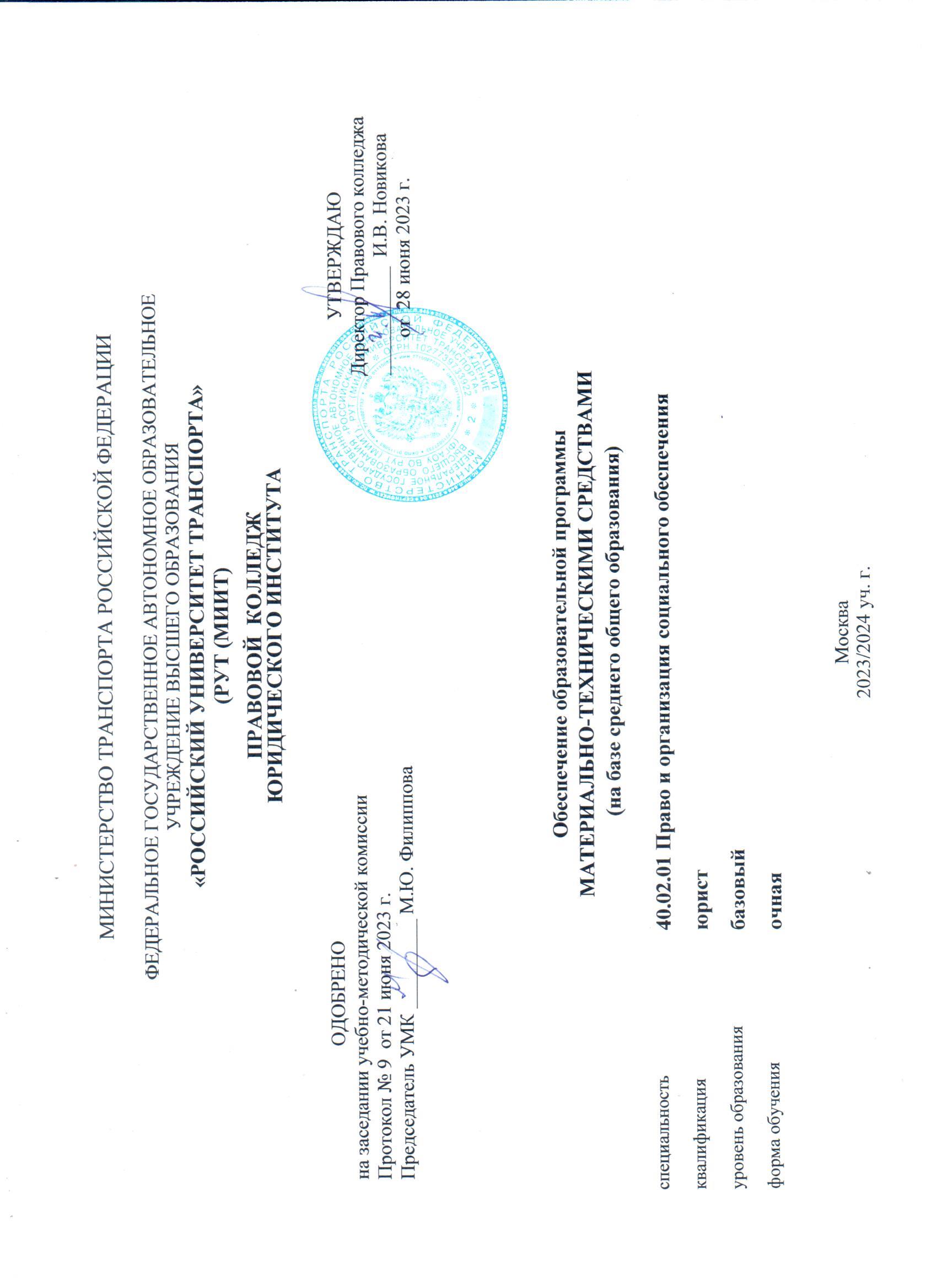 КодНаименование специальности, направления подготовкиНаименование дисциплины (модуля), практик в соответствии с учебным планомНаименование специальных помещений и помещений для самостоятельной работыОснащенность специальных помещений и помещений для самостоятельной работыПриспособленность помещений для использования инвалидами и лицами с ограниченными возможностями здоровья12345640.02.01Право и организация социального обеспеченияОГСЭ.01 Основы философииКабинет  6302 –кабинет основ философии,для занятий лекционного типаКабинет   6411 – Лаборатория технических средств обучения,для проведения практических занятий.Кабинет  6204 – Библиотека, читальный зал (специализированный кабинет), оборудованный компьютерами с выходом в сеть Интернет.Кабинет  6411 – Лаборатория технических средств обучения,для самостоятельной работыКабинет 6302 – Интерактивная кафедра:Персональный компьютер Intel G3250 ,4Гб ОЗУ, HDD 500ГбУсилитель звука UP 4121Проектор Casio XJ-A155Петличная радиосистема OPUS 150MKII;комплект мебели для обучающихся и преподавателя.Кабинет   6411 – Лаборатория технических средств обучения.Персональный компьютер Intel core I5,8Гб ОЗУ, Видео Nvidia GT520, HDD 500Гб 29шт.Монитор Samsung S23B300 29шт.Телевизор Samsung UE55d6100;комплект специализированной мебели для обучающихся и преподавателя. Кабинет для проведения практических занятий.Библиотека, читальный зал (специализированный кабинет), оборудованный компьютерами с выходом в сеть Интернет.Персональный компьютер Intel core 2 duo, 2Гб ОЗУ, HDD 500Гб 9 шт.Монитор LG L1915S 19 Монитор Samsung E2320 8шт.Принтер HP 2055МФУ Ricoh MP2501lКабинет   6411 – Лаборатория технических средств обучения.Персональный компьютер Intel core I5,8Гб ОЗУ, Видео Nvidia GT520, HDD 500Гб 29шт.Монитор Samsung S23B300 29шт.Телевизор Samsung UE55d6100;комплект специализированной мебели для обучающихся и преподавателя. Кабинет для самостоятельной работы.40.02.01Право и организация социального обеспеченияОГСЭ.02 ИсторияКабинет  6302 –Кабинет для занятий лекционного типаКабинет   6411 – Лаборатория технических средств обучения,для проведения практических занятий.Кабинет  6204 – Библиотека, читальный зал (специализированный кабинет), оборудованный компьютерами с выходом в сеть Интернет.Кабинет  6411 – Лаборатория технических средств обучения,для самостоятельной работыКабинет  6302 – Интерактивная кафедра:Персональный компьютер Intel G3250 ,4Гб ОЗУ, HDD 500ГбУсилитель звука UP 4121Проектор Casio XJ-A155Петличная радиосистема OPUS 150MKII;комплект мебели для обучающихся и преподпвателя.Кабинет   6411 – Лаборатория технических средств обучения.Персональный компьютер Intel core I5,8Гб ОЗУ, Видео Nvidia GT520, HDD 500Гб 29шт.Монитор Samsung S23B300 29шт.Телевизор Samsung UE55d6100;комплект специализированной мебели для обучающихся и преподавателя. Кабинет для проведения практических занятий.Библиотека, читальный зал (специализированный кабинет), оборудованный компьютерами с выходом в сеть Интернет.Персональный компьютер Intel core 2 duo, 2Гб ОЗУ, HDD 500Гб 9 шт.Монитор LG L1915S 19 Монитор Samsung E2320 8шт.Принтер HP 2055МФУ Ricoh MP2501lКабинет   6411 – Лаборатория технических средств обучения.Персональный компьютер Intel core I5,8Гб ОЗУ, Видео Nvidia GT520, HDD 500Гб 29шт.Монитор Samsung S23B300 29шт.Телевизор Samsung UE55d6100;комплект специализированной мебели для обучающихся и преподавателя. Кабинет для самостоятельной работы.40.02.01Право и организация социального обеспеченияОГСЭ.03 Иностранный язык  Кабинет 6207 –лингафонный кабинет для проведения практических занятий.Кабинет  6204 – Библиотека, читальный зал (специализированный кабинет), оборудованный компьютерами с выходом в сеть Интернет.Кабинет  6411 – Лаборатория технических средств обучения,для самостоятельной работы.Кабинет 6207Лингафонный кабинет.Персональный компьютер Intel core I5,8Гб ОЗУ,Видео Radeon 6450, HDD 500Гб 19 шт.Монитор Viewsonic VA2349SМонитор AOC 19 шт.Телевизор Samsung UE60ES6101комплект мебели для обучающихся и преподавателя.Библиотека, читальный зал (специализированный кабинет), оборудованный компьютерами с выходом в сеть Интернет.Персональный компьютер Intel core 2 duo, 2Гб ОЗУ, HDD 500Гб 9 шт.Монитор LG L1915S 19 Монитор Samsung E2320 8шт.Принтер HP 2055МФУ Ricoh MP2501lКабинет   6411 – Лаборатория технических средств обучения.Персональный компьютер Intel core I5,8Гб ОЗУ, Видео Nvidia GT520, HDD 500Гб 29шт.Монитор Samsung S23B300 29шт.Телевизор Samsung UE55d6100;комплект специализированной мебели для обучающихся и преподавателя. Кабинет для самостоятельной работы.40.02.01Право и организация социального обеспеченияОГСЭ.04 Физическая культура Дом физической культуры;Спортивный зал;Открытый стадион широкого профиля с элементами полосы препятствий;Кабинет  6311 –Стрелковый тир (электронный),для занятий лекционного типаКабинет  6204 – Библиотека, читальный зал (специализированный кабинет), оборудованный компьютерами с выходом в сеть Интернет.Кабинет  6411 – Лаборатория технических средств обучения,для самостоятельной работы.Дом физической культуры.Спортивный комплекс:Зал спортивных игр.Легкоатлетический манеж (беговые дорожки, прыжковая яма, препятствия, оборудование для прыжков в высоту).Зал спортивных игр. Большой игровой зал (волейбол, баскетбол, мини-футбол) (ворота, мячи, сетки, кольца на щите баскетбольные, лавки гимнастические, мужской и женский тренажерный зал, зал тяжелой атлетики (гири, штанги, дополнительные веса, лавки спортивные), зал спортивной гимнастики (маты, брусья, бревно), бассейн, зал бокса (ринг, груши);Зал спортивных игр предназначендля проведения практических занятий.Открытый стадион широкого профиля(для проведения практических занятий;Летний стадион Олимпийского центра им. Братьев Знаменских).Аудитория 6311Персональный компьютер Intel core I3;4Гб ОЗУ; HDD 500Гб; Видео Nvidia GTS450 Монитор Samsung E2320Телевизор Samsung UE55d6100лазерная камера «Рубин» (СМОS) (2 шт);Мишень грудная М4-Г12 (4 шт)лазерный пистолет Макарова ЛТ-120ПМ на базе MP-654к (3 шт);Электронная мишень ЭМ-6в с прозрачной пластиковой подставкой (4 шт)Проектор CASIO XJ-A257;Кабинет для проведения занятий лекционного типа.Библиотека, читальный зал (специализированный кабинет), оборудованный компьютерами с выходом в сеть Интернет.Персональный компьютер Intel core 2 duo, 2Гб ОЗУ, HDD 500Гб 9 шт.Монитор LG L1915S 19 Монитор Samsung E2320 8шт.Принтер HP 2055МФУ Ricoh MP2501lКабинет   6411 – Лаборатория технических средств обучения.Персональный компьютер Intel core I5,8Гб ОЗУ, Видео Nvidia GT520, HDD 500Гб 29шт.Монитор Samsung S23B300 29шт.Телевизор Samsung UE55d6100;комплект специализированной мебели для обучающихся и преподавателя. Кабинет для самостоятельной работы.40.02.01Право и организация социального обеспеченияОГСЭ.05 Русский язык и культура речи: практика устной и письменной коммуникацииКабинет  8515 –кабинет для занятий лекционного типа.Кабинет  6411 – Лаборатория технических средств обучения,для проведения практических занятий.Кабинет  6204 – Библиотека, читальный зал (специализированный кабинет), оборудованный компьютерами с выходом в сеть Интернет.Кабинет  6411 – Лаборатория технических средств обучения,для самостоятельной работы.Кабинет  8515 – Мультимедийное оборудование: персональный компьютер, проектор, ноутбук HPCompaq 6720S, Intel core 2duo T7250 2ядра 2.0 Ггц, экран 15” 1280x800,  оперативная память 3 Гб, HDD 160Гб, Видеокарта IntelMobile 965,VGA, DVD-RW, сетевая карта 100мб/с, Wi-fi, USB 2.0-3 порта, Выход аудио/микрофон, Картридер SDXC, Windows 7 ProfessionalТелевизор 1 шт.комплект мебели для обучающихся и преподавателя.Кабинет для занятий лекционного типа.Кабинет   6411 – Лаборатория технических средств обучения.Персональный компьютер Intel core I5,8Гб ОЗУ, Видео Nvidia GT520, HDD 500Гб 29шт.Монитор Samsung S23B300 29шт.Телевизор Samsung UE55d6100;комплект специализированной мебели для обучающихся и преподавателя. Компьютерный кабинет для проведения практических занятий.Библиотека, читальный зал (специализированный кабинет), оборудованный компьютерами с выходом в сеть Интернет.Персональный компьютер Intel core 2 duo, 2Гб ОЗУ, HDD 500Гб 9 шт.Монитор LG L1915S 19 Монитор Samsung E2320 8шт.Принтер HP 2055МФУ Ricoh MP2501lКабинет   6411 – Лаборатория технических средств обучения.Персональный компьютер Intel core I5,8Гб ОЗУ, Видео Nvidia GT520, HDD 500Гб 29шт.Монитор Samsung S23B300 29шт.Телевизор Samsung UE55d6100;комплект специализированной мебели для обучающихся и преподавателя. Кабинет для самостоятельной работы.40.02.01Право и организация социального обеспеченияОГСЭ.06 КультурологияКабинет  6302 –Кабинет для занятий лекционного типаКабинет   6411 – Лаборатория технических средств обучения,для проведения практических занятий.Кабинет  6204 – Библиотека, читальный зал (специализированный кабинет), оборудованный компьютерами с выходом в сеть Интернет.Кабинет  6411 – Лаборатория технических средств обучения,для самостоятельной работыКабинет  6302 – Интерактивная кафедра:Персональный компьютер Intel G3250 ,4Гб ОЗУ, HDD 500ГбУсилитель звука UP 4121Проектор Casio XJ-A155Петличная радиосистема OPUS 150MKII;комплект мебели для обучающихся и преподавателя.Кабинет   6411 – Лаборатория технических средств обучения.Персональный компьютер Intel core I5,8Гб ОЗУ, Видео Nvidia GT520, HDD 500Гб 29шт.Монитор Samsung S23B300 29шт.Телевизор Samsung UE55d6100;комплект специализированной мебели для обучающихся и преподавателя. Кабинет для проведения практических занятий.Библиотека, читальный зал (специализированный кабинет), оборудованный компьютерами с выходом в сеть Интернет.Персональный компьютер Intel core 2 duo, 2Гб ОЗУ, HDD 500Гб 9 шт.Монитор LG L1915S 19 Монитор Samsung E2320 8шт.Принтер HP 2055МФУ Ricoh MP2501lКабинет   6411 – Лаборатория технических средств обучения.Персональный компьютер Intel core I5,8Гб ОЗУ, Видео Nvidia GT520, HDD 500Гб 29шт.Монитор Samsung S23B300 29шт.Телевизор Samsung UE55d6100;комплект специализированной мебели для обучающихся и преподавателя. Кабинет для самостоятельной работы.40.02.01Право и организация социального обеспеченияОГСЭ.07 Юридическая психология Кабинет 8306 –кабинет для проведения занятий лекционного типаКабинет   6411 – Лаборатория технических средств обучения,для проведения практических занятий.Кабинет  6204 – Библиотека, читальный зал (специализированный кабинет), оборудованный компьютерами с выходом в сеть Интернет.Кабинет  6411 – Лаборатория технических средств обучения,для самостоятельной работыАудитория 8306 – Мультимедийное оборудование, персональный компьютер, проектор, ноутбук HPCompaq 6720S, Intel core 2duo T7250 2ядра 2.0 Ггц, Телевизор 1 шт.комплект мебели для обучающихся и преподавателя.Кабинет для проведения занятий лекционного типа.Кабинет   6411 – Лаборатория технических средств обучения.Персональный компьютер Intel core I5,8Гб ОЗУ, Видео Nvidia GT520, HDD 500Гб 29шт.Монитор Samsung S23B300 29шт.Телевизор Samsung UE55d6100;комплект специализированной мебели для обучающихся и преподавателя. Кабинет для проведения практических занятий.Библиотека, читальный зал (специализированный кабинет), оборудованный компьютерами с выходом в сеть Интернет.Персональный компьютер Intel core 2 duo, 2Гб ОЗУ, HDD 500Гб 9 шт.Монитор LG L1915S 19 Монитор Samsung E2320 8шт.Принтер HP 2055МФУ Ricoh MP2501lКабинет   6411 – Лаборатория технических средств обучения.Персональный компьютер Intel core I5,8Гб ОЗУ, Видео Nvidia GT520, HDD 500Гб 29шт.Монитор Samsung S23B300 29шт.Телевизор Samsung UE55d6100;комплект специализированной мебели для обучающихся и преподавателя. Кабинет для самостоятельной работы.40.02.01Право и организация социального обеспеченияЕН.01 МатематикаКабинет  6506 –  кабинет математики,для занятий лекционного типа.Кабинет  6506 –  кабинет математики,для проведения практических занятий.Кабинет  6204 – Библиотека, читальный зал (специализированный кабинет), оборудованный компьютерами с выходом в сеть Интернет.Кабинет  6411 – Лаборатория технических средств обучения,для самостоятельной работы.Кабинет 6506 – Интерактивная панель Prestigio Multiboard 70;комплект мебели для обучающихся и преподавателя.Кабинет для занятий лекционного типа.Кабинет 6506 – Интерактивная панель Prestigio Multiboard 70;комплект мебели для обучающихся и преподавателя.Кабинет для проведения практических занятий.Библиотека, читальный зал (специализированный кабинет), оборудованный компьютерами с выходом в сеть Интернет.Персональный компьютер Intel core 2 duo, 2Гб ОЗУ, HDD 500Гб 9 шт.Монитор LG L1915S 19 Монитор Samsung E2320 8шт.Принтер HP 2055МФУ Ricoh MP2501lКабинет   6411 – Лаборатория технических средств обучения.Персональный компьютер Intel core I5,8Гб ОЗУ, Видео Nvidia GT520, HDD 500Гб 29шт.Монитор Samsung S23B300 29шт.Телевизор Samsung UE55d6100;комплект специализированной мебели для обучающихся и преподавателя. Кабинет для самостоятельной работы.40.02.01Право и организация социального обеспеченияЕН.02 ИнформатикаКабинет  6411 – Лаборатория информатики,для проведения лекционных практических занятий.Кабинет  6204 – Библиотека, читальный зал (специализированный кабинет), оборудованный компьютерами с выходом в сеть Интернет.Кабинет  6411 – Лаборатория технических средств обучения,для самостоятельной работыКабинет 6411 – Лаборатория информатики.Персональный компьютер Intel core I5,8Гб ОЗУ, Видео Nvidia GT520, HDD 500Гб 29 шт.Монитор Samsung S23B300 29 шт.Телевизор Samsung UE55d6100;комплект специализированной мебели для обучающихся и преподавателя. Компьютерный кабинет для проведения лекционных практических занятий.Библиотека, читальный зал (специализированный кабинет), оборудованный компьютерами с выходом в сеть Интернет.Персональный компьютер Intel core 2 duo, 2Гб ОЗУ, HDD 500Гб 9 шт.Монитор LG L1915S 19 Монитор Samsung E2320 8шт.Принтер HP 2055МФУ Ricoh MP2501lКабинет   6411 – Лаборатория технических средств обучения.Персональный компьютер Intel core I5,8Гб ОЗУ, Видео Nvidia GT520, HDD 500Гб 29шт.Монитор Samsung S23B300 29шт.Телевизор Samsung UE55d6100;комплект специализированной мебели для обучающихся и преподавателя. Кабинет для самостоятельной работы.40.02.01Право и организация социального обеспеченияОП.01 Теория государства и праваКабинет  6505 –кабинет теории государства и права, для проведения занятий лекционного типа.Кабинет  6308 – лаборатория информационных технологий в профессиональной деятельности для проведения практических занятий.Кабинет  6204 – Библиотека, читальный зал (специализированный кабинет), оборудованный компьютерами с выходом в сеть Интернет.Кабинет  6411 – Лаборатория технических средств обучения,для самостоятельной работыАудитория 6505 – Интерактивная панель Prestigio Multiboard 70;Интерактивная трибуна Aha ELF-72DGЭлектронный флипчарт Smartkapp 42,комплект специализированной мебели для обучающихся и преподавателяКабинет для проведения занятий лекционного типа.Кабинет  6308 – лаборатория информационных технологий в профессиональной деятельности.Персональный компьютер Intel core I5,8Гб ОЗУ, Видео Nvidia GT520, HDD 500Гб 29шт.Монитор Samsung S23B300 29шт.Телевизор Samsung UE55d6100комплект специализированной мебели для обучающихся и преподавателя. Компьютерный кабинет для проведения практических занятий.Библиотека, читальный зал (специализированный кабинет), оборудованный компьютерами с выходом в сеть Интернет.Персональный компьютер Intel core 2 duo, 2Гб ОЗУ, HDD 500Гб 9 шт.Монитор LG L1915S 19 Монитор Samsung E2320 8шт.Принтер HP 2055МФУ Ricoh MP2501lКабинет   6411 – Лаборатория технических средств обучения.Персональный компьютер Intel core I5,8Гб ОЗУ, Видео Nvidia GT520, HDD 500Гб 29шт.Монитор Samsung S23B300 29шт.Телевизор Samsung UE55d6100;комплект специализированной мебели для обучающихся и преподавателя. Кабинет для самостоятельной работы.40.02.01Право и организация социального обеспеченияОП.02 Конституционное правоКабинет  6505 –кабинет конституционного и административного права, для проведения занятий лекционного типа.Кабинет  6308 – лаборатория информационных технологий в профессиональной деятельности для проведения практических занятий.Кабинет  6204 – Библиотека, читальный зал (специализированный кабинет), оборудованный компьютерами с выходом в сеть Интернет.Кабинет  6411 – Лаборатория технических средств обучения,для самостоятельной работыКабинет  6505 – Интерактивная панель Prestigio Multiboard 70;Интерактивная трибуна Aha ELF-72DGЭлектронный флипчарт Smartkapp 42,комплект специализированной мебели для обучающихся и преподавателяКабинет для проведения занятий лекционного типа.Кабинет  6308 – лаборатория информационных технологий в профессиональной деятельности.Персональный компьютер Intel core I5,8Гб ОЗУ, Видео Nvidia GT520, HDD 500Гб 29шт.Монитор Samsung S23B300 29шт.Телевизор Samsung UE55d6100комплект специализированной мебели для обучающихся и преподавателя. Компьютерный кабинет для проведения практических занятий.Библиотека, читальный зал (специализированный кабинет), оборудованный компьютерами с выходом в сеть Интернет.Персональный компьютер Intel core 2 duo, 2Гб ОЗУ, HDD 500Гб 9 шт.Монитор LG L1915S 19 Монитор Samsung E2320 8шт.Принтер HP 2055МФУ Ricoh MP2501lКабинет   6411 – Лаборатория технических средств обучения.Персональный компьютер Intel core I5,8Гб ОЗУ, Видео Nvidia GT520, HDD 500Гб 29шт.Монитор Samsung S23B300 29шт.Телевизор Samsung UE55d6100;комплект специализированной мебели для обучающихся и преподавателя. Кабинет для самостоятельной работы.40.02.01Право и организация социального обеспеченияОП.03 Административное правоКабинет  6505 –кабинет конституционного и административного права, для проведения занятий лекционного типа.Кабинет  6308 – лаборатория информационных технологий в профессиональной деятельности для проведения практических занятий.Кабинет  6204 – Библиотека, читальный зал (специализированный кабинет), оборудованный компьютерами с выходом в сеть Интернет.Кабинет  6411 – Лаборатория технических средств обучения,для самостоятельной работыКабинет  6505 – Интерактивная панель Prestigio Multiboard 70;Интерактивная трибуна Aha ELF-72DGЭлектронный флипчарт Smartkapp 42,комплект специализированной мебели для обучающихся и преподавателяКабинет для проведения занятий лекционного типа.Кабинет  6308 – лаборатория информационных технологий в профессиональной деятельности.Персональный компьютер Intel core I5,8Гб ОЗУ, Видео Nvidia GT520, HDD 500Гб 29шт.Монитор Samsung S23B300 29шт.Телевизор Samsung UE55d6100комплект специализированной мебели для обучающихся и преподавателя. Компьютерный кабинет для проведения практических занятий.Библиотека, читальный зал (специализированный кабинет), оборудованный компьютерами с выходом в сеть Интернет.Персональный компьютер Intel core 2 duo, 2Гб ОЗУ, HDD 500Гб 9 шт.Монитор LG L1915S 19 Монитор Samsung E2320 8шт.Принтер HP 2055МФУ Ricoh MP2501lКабинет   6411 – Лаборатория технических средств обучения.Персональный компьютер Intel core I5,8Гб ОЗУ, Видео Nvidia GT520, HDD 500Гб 29шт.Монитор Samsung S23B300 29шт.Телевизор Samsung UE55d6100;комплект специализированной мебели для обучающихся и преподавателя. Кабинет для самостоятельной работы.40.02.01Право и организация социального обеспеченияОП.04 Основы экологического праваКабинет  6508 –кабинет основ экологического права, для проведения занятий лекционного типа.Кабинет  6308 – лаборатория информационных технологий в профессиональной деятельности для проведения практических занятий.Кабинет  6204 – Библиотека, читальный зал (специализированный кабинет), оборудованный компьютерами с выходом в сеть Интернет.Кабинет  6411 – Лаборатория технических средств обучения,для самостоятельной работыКабинет 6508 – Персональный компьютер Intel core I3,4Гб ОЗУ,Видео Nvidia GT520, HDD 500ГбМонитор Iliyama ProLite T2451MTSПроектор Casio XJ-257Электронный флипчарт Smartkapp 42, комплект специализированной мебели для обучающихся и преподавателя. Кабинет для проведения занятий лекционного типаКабинет  6308 – лаборатория информационных технологий в профессиональной деятельности.Персональный компьютер Intel core I5,8Гб ОЗУ, Видео Nvidia GT520, HDD 500Гб 29шт.Монитор Samsung S23B300 29шт.Телевизор Samsung UE55d6100комплект специализированной мебели для обучающихся и преподавателя. Компьютерный кабинет для проведения практических занятий.Библиотека, читальный зал (специализированный кабинет), оборудованный компьютерами с выходом в сеть Интернет.Персональный компьютер Intel core 2 duo, 2Гб ОЗУ, HDD 500Гб 9 шт.Монитор LG L1915S 19 Монитор Samsung E2320 8шт.Принтер HP 2055МФУ Ricoh MP2501lКабинет   6411 – Лаборатория технических средств обучения.Персональный компьютер Intel core I5,8Гб ОЗУ, Видео Nvidia GT520, HDD 500Гб 29шт.Монитор Samsung S23B300 29шт.Телевизор Samsung UE55d6100;комплект специализированной мебели для обучающихся и преподавателя. Кабинет для самостоятельной работы.40.02.01Право и организация социального обеспеченияОП.05 Трудовое правоКабинет 6511 – кабинет трудового права, для проведения занятий лекционного типаКабинет  6308 – лаборатория информационных технологий в профессиональной деятельности для проведения практических занятий.Кабинет  6204 – Библиотека, читальный зал (специализированный кабинет), оборудованный компьютерами с выходом в сеть Интернет.Кабинет  6411 – Лаборатория технических средств обучения,для самостоятельной работыКабинет 6511 – Интерактивный дисплей Prestigio Multiboard 70LCD панель NEC 46Микрофон на гусиной шее Arthur forty.комплект мебели для обучающихся и преподавателя.Кабинет для проведения занятий лекционного типа.Кабинет  6308 – лаборатория информационных технологий в профессиональной деятельности.Персональный компьютер Intel core I5,8Гб ОЗУ, Видео Nvidia GT520, HDD 500Гб 29шт.Монитор Samsung S23B300 29шт.Телевизор Samsung UE55d6100комплект специализированной мебели для обучающихся и преподавателя. Компьютерный кабинет для проведения практических занятий.Библиотека, читальный зал (специализированный кабинет), оборудованный компьютерами с выходом в сеть Интернет.Персональный компьютер Intel core 2 duo, 2Гб ОЗУ, HDD 500Гб 9 шт.Монитор LG L1915S 19 Монитор Samsung E2320 8шт.Принтер HP 2055МФУ Ricoh MP2501lКабинет   6411 – Лаборатория технических средств обучения.Персональный компьютер Intel core I5,8Гб ОЗУ, Видео Nvidia GT520, HDD 500Гб 29шт.Монитор Samsung S23B300 29шт.Телевизор Samsung UE55d6100;комплект специализированной мебели для обучающихся и преподавателя. Кабинет для самостоятельной работы.40.02.01Право и организация социального обеспеченияОП.06 Гражданское правоКабинет 6409 – кабинет гражданского, семейного права и гражданского процесса для проведения занятий лекционного типаКабинет  6308 – лаборатория информационных технологий в профессиональной деятельности для проведения практических занятий.Кабинет  6204 – Библиотека, читальный зал (специализированный кабинет), оборудованный компьютерами с выходом в сеть Интернет.Кабинет  6411 – Лаборатория технических средств обучения,для самостоятельной работыАудитория 6409 – Интеракивная трибуна AHA ELF 72DGИнтерактивная панель Prestigio multiboard 84”Телевизор Samsung UE55C6000комплект специализированной мебели для обучающихся и преподавателяКабинет для проведения занятий лекционного типа.Кабинет  6308 – лаборатория информационных технологий в профессиональной деятельности.Персональный компьютер Intel core I5,8Гб ОЗУ, Видео Nvidia GT520, HDD 500Гб 29шт.Монитор Samsung S23B300 29шт.Телевизор Samsung UE55d6100комплект специализированной мебели для обучающихся и преподавателя. Компьютерный кабинет для проведения практических занятий.Библиотека, читальный зал (специализированный кабинет), оборудованный компьютерами с выходом в сеть Интернет.Персональный компьютер Intel core 2 duo, 2Гб ОЗУ, HDD 500Гб 9 шт.Монитор LG L1915S 19 Монитор Samsung E2320 8шт.Принтер HP 2055МФУ Ricoh MP2501lКабинет   6411 – Лаборатория технических средств обучения.Персональный компьютер Intel core I5,8Гб ОЗУ, Видео Nvidia GT520, HDD 500Гб 29шт.Монитор Samsung S23B300 29шт.Телевизор Samsung UE55d6100;комплект специализированной мебели для обучающихся и преподавателя. Кабинет для самостоятельной работы.40.02.01Право и организация социального обеспеченияОП.07 Семейное правоКабинет 6409 – кабинет гражданского, семейного права и гражданского процесса для проведения занятий лекционного типаКабинет  6308 – лаборатория информационных технологий в профессиональной деятельности для проведения практических занятий.Кабинет  6204 – Библиотека, читальный зал (специализированный кабинет), оборудованный компьютерами с выходом в сеть Интернет.Кабинет  6411 – Лаборатория технических средств обучения,для самостоятельной работыАудитория 6409Интеракивная трибуна AHA ELF 72DGИнтерактивная панель Prestigio multiboard 84”Телевизор Samsung UE55C6000комплект специализированной мебели для обучающихся и преподавателяКабинет для проведения занятий лекционного типа.Кабинет  6308 – лаборатория информационных технологий в профессиональной деятельности.Персональный компьютер Intel core I5,8Гб ОЗУ, Видео Nvidia GT520, HDD 500Гб 29шт.Монитор Samsung S23B300 29шт.Телевизор Samsung UE55d6100комплект специализированной мебели для обучающихся и преподавателя. Компьютерный кабинет для проведения практических занятий.Библиотека, читальный зал (специализированный кабинет), оборудованный компьютерами с выходом в сеть Интернет.Персональный компьютер Intel core 2 duo, 2Гб ОЗУ, HDD 500Гб 9 шт.Монитор LG L1915S 19 Монитор Samsung E2320 8шт.Принтер HP 2055МФУ Ricoh MP2501lКабинет   6411 – Лаборатория технических средств обучения.Персональный компьютер Intel core I5,8Гб ОЗУ, Видео Nvidia GT520, HDD 500Гб 29шт.Монитор Samsung S23B300 29шт.Телевизор Samsung UE55d6100;комплект специализированной мебели для обучающихся и преподавателя. Кабинет для самостоятельной работы.40.02.01Право и организация социального обеспеченияОП.08 Гражданский процессКабинет 6409 – кабинет гражданского, семейного права и гражданского процесса для проведения занятий лекционного типаКабинет  6308 – лаборатория информационных технологий в профессиональной деятельности для проведения практических занятий.Кабинет  6204 – Библиотека, читальный зал (специализированный кабинет), оборудованный компьютерами с выходом в сеть Интернет.Кабинет  6411 – Лаборатория технических средств обучения,для самостоятельной работыАудитория 6409Интеракивная трибуна AHA ELF 72DGИнтерактивная панель Prestigio multiboard 84”Телевизор Samsung UE55C6000комплект специализированной мебели для обучающихся и преподавателяКабинет для проведения занятий лекционного типа.Кабинет  6308 – лаборатория информационных технологий в профессиональной деятельности.Персональный компьютер Intel core I5,8Гб ОЗУ, Видео Nvidia GT520, HDD 500Гб 29шт.Монитор Samsung S23B300 29шт.Телевизор Samsung UE55d6100комплект специализированной мебели для обучающихся и преподавателя. Компьютерный кабинет для проведения практических занятий.Библиотека, читальный зал (специализированный кабинет), оборудованный компьютерами с выходом в сеть Интернет.Персональный компьютер Intel core 2 duo, 2Гб ОЗУ, HDD 500Гб 9 шт.Монитор LG L1915S 19 Монитор Samsung E2320 8шт.Принтер HP 2055МФУ Ricoh MP2501lКабинет   6411 – Лаборатория технических средств обучения.Персональный компьютер Intel core I5,8Гб ОЗУ, Видео Nvidia GT520, HDD 500Гб 29шт.Монитор Samsung S23B300 29шт.Телевизор Samsung UE55d6100;комплект специализированной мебели для обучающихся и преподавателя. Кабинет для самостоятельной работы.40.02.01Право и организация социального обеспеченияОП.09 Страховое делоКабинет 6509 – кабинет страхового дела, для проведения занятий лекционного типа.Кабинет  6308 – лаборатория информационных технологий в профессиональной деятельности для проведения практических занятий.Кабинет  6204 – Библиотека, читальный зал (специализированный кабинет), оборудованный компьютерами с выходом в сеть Интернет.Кабинет  6411 – Лаборатория технических средств обучения,для самостоятельной работыАудитория 6509 –кабинет страхового права,кабинет страхового дела,лаборатория учебной страховой организации,кабинет междисциплинарных курсовИнтерактивная панель Prestigio Multiboard 70Телевизор Samsung UE55d6100комплект специализированной мебели для обучающихся и преподавателяКабинет для проведения занятий лекционного типа.Кабинет  6308 – лаборатория информационных технологий в профессиональной деятельности.Персональный компьютер Intel core I5,8Гб ОЗУ, Видео Nvidia GT520, HDD 500Гб 29шт.Монитор Samsung S23B300 29шт.Телевизор Samsung UE55d6100комплект специализированной мебели для обучающихся и преподавателя. Компьютерный кабинет для проведения практических занятий.Библиотека, читальный зал (специализированный кабинет), оборудованный компьютерами с выходом в сеть Интернет.Персональный компьютер Intel core 2 duo, 2Гб ОЗУ, HDD 500Гб 9 шт.Монитор LG L1915S 19 Монитор Samsung E2320 8шт.Принтер HP 2055МФУ Ricoh MP2501lКабинет   6411 – Лаборатория технических средств обучения.Персональный компьютер Intel core I5,8Гб ОЗУ, Видео Nvidia GT520, HDD 500Гб 29шт.Монитор Samsung S23B300 29шт.Телевизор Samsung UE55d6100;комплект специализированной мебели для обучающихся и преподавателя. Кабинет для самостоятельной работы.40.02.01Право и организация социального обеспеченияОП.10 СтатистикаКабинет  6506 –кабинет статистики,для проведения занятий лекционного типаКабинет  6308 – лаборатория информационных технологий в профессиональной деятельности для проведения практических занятий.Кабинет  6204 – Библиотека, читальный зал (специализированный кабинет), оборудованный компьютерами с выходом в сеть Интернет.Кабинет  6411 – Лаборатория технических средств обучения,для самостоятельной работыКабинет  6506Интерактивная панель Prestigio Multiboard 70;комплект мебели для обучающихся.Кабинет для проведения занятий лекционного типаКабинет  6308 – лаборатория информационных технологий в профессиональной деятельности.Персональный компьютер Intel core I5,8Гб ОЗУ, Видео Nvidia GT520, HDD 500Гб 29шт.Монитор Samsung S23B300 29шт.Телевизор Samsung UE55d6100комплект специализированной мебели для обучающихся и преподавателя. Компьютерный кабинет для проведения практических занятий.Библиотека, читальный зал (специализированный кабинет), оборудованный компьютерами с выходом в сеть Интернет.Персональный компьютер Intel core 2 duo, 2Гб ОЗУ, HDD 500Гб 9 шт.Монитор LG L1915S 19 Монитор Samsung E2320 8шт.Принтер HP 2055МФУ Ricoh MP2501lКабинет   6411 – Лаборатория технических средств обучения.Персональный компьютер Intel core I5,8Гб ОЗУ, Видео Nvidia GT520, HDD 500Гб 29шт.Монитор Samsung S23B300 29шт.Телевизор Samsung UE55d6100;комплект специализированной мебели для обучающихся и преподавателя. Кабинет для самостоятельной работы.40.02.01Право и организация социального обеспеченияОП.11 Экономика организацииКабинет 6310кабинет менеджмента и экономики организации, для проведения занятий лекционного типа.Кабинет  6308 – лаборатория информационных технологий в профессиональной деятельности для проведения практических занятий.Кабинет  6204 – Библиотека, читальный зал (специализированный кабинет), оборудованный компьютерами с выходом в сеть Интернет.Кабинет  6411 – Лаборатория технических средств обучения,для самостоятельной работыАудитория 6310 –Персональный компьютер Intel core I3,4Гб ОЗУ,Видео Nvidia GT520, HDD 500ГбМонитор LG 22MP57HQ-PПроектор Casio XJ-A257Микрофон на гусиной шее Arthur fortyкомплект мебели для обучающихся.Кабинет для проведения занятий лекционного типа.Кабинет  6308 – лаборатория информационных технологий в профессиональной деятельности.Персональный компьютер Intel core I5,8Гб ОЗУ, Видео Nvidia GT520, HDD 500Гб 29шт.Монитор Samsung S23B300 29шт.Телевизор Samsung UE55d6100комплект специализированной мебели для обучающихся и преподавателя. Компьютерный кабинет для проведения практических занятий.Библиотека, читальный зал (специализированный кабинет), оборудованный компьютерами с выходом в сеть Интернет.Персональный компьютер Intel core 2 duo, 2Гб ОЗУ, HDD 500Гб 9 шт.Монитор LG L1915S 19 Монитор Samsung E2320 8шт.Принтер HP 2055МФУ Ricoh MP2501lКабинет   6411 – Лаборатория технических средств обучения.Персональный компьютер Intel core I5,8Гб ОЗУ, Видео Nvidia GT520, HDD 500Гб 29шт.Монитор Samsung S23B300 29шт.Телевизор Samsung UE55d6100;комплект специализированной мебели для обучающихся и преподавателя. Кабинет для самостоятельной работы.40.02.01Право и организация социального обеспеченияОП.12 МенеджментКабинет 6310кабинет менеджмента и экономики организации, для проведения занятий лекционного типа.Кабинет  6308 – лаборатория информационных технологий в профессиональной деятельности для проведения практических занятий.Кабинет  6204 – Библиотека, читальный зал (специализированный кабинет), оборудованный компьютерами с выходом в сеть Интернет.Кабинет  6411 – Лаборатория технических средств обучения,для самостоятельной работыАудитория 6310 –Персональный компьютер Intel core I3,4Гб ОЗУ,Видео Nvidia GT520, HDD 500ГбМонитор LG 22MP57HQ-PПроектор Casio XJ-A257Микрофон на гусиной шее Arthur fortyкомплект мебели для обучающихся.Кабинет для проведения занятий лекционного типа.Кабинет  6308 – лаборатория информационных технологий в профессиональной деятельности.Персональный компьютер Intel core I5,8Гб ОЗУ, Видео Nvidia GT520, HDD 500Гб 29шт.Монитор Samsung S23B300 29шт.Телевизор Samsung UE55d6100комплект специализированной мебели для обучающихся и преподавателя. Компьютерный кабинет для проведения практических занятий.Библиотека, читальный зал (специализированный кабинет), оборудованный компьютерами с выходом в сеть Интернет.Персональный компьютер Intel core 2 duo, 2Гб ОЗУ, HDD 500Гб 9 шт.Монитор LG L1915S 19 Монитор Samsung E2320 8шт.Принтер HP 2055МФУ Ricoh MP2501lКабинет   6411 – Лаборатория технических средств обучения.Персональный компьютер Intel core I5,8Гб ОЗУ, Видео Nvidia GT520, HDD 500Гб 29шт.Монитор Samsung S23B300 29шт.Телевизор Samsung UE55d6100;комплект специализированной мебели для обучающихся и преподавателя. Кабинет для самостоятельной работы.40.02.01Право и организация социального обеспеченияОП.13 Документационное обеспечение управленияКабинет 6106кабинет документационного обеспечения управлениядля проведения занятий лекционного типа.Кабинет  6308 – лаборатория информационных технологий в профессиональной деятельности для проведения практических занятий.Кабинет  6204 – Библиотека, читальный зал (специализированный кабинет), оборудованный компьютерами с выходом в сеть Интернет.Кабинет 6106кабинет документационного обеспечения управления,для самостоятельной работыКабинет 6106 - Моноблок Lenovo AIO 300 Intel core I5,4Гб ОЗУ, HDD 1000Гб 27шт.Телевизор Samsung UE60ES6101комплект мебели для обучающихся и преподавателякабинет лекционного типа.Кабинет  6308 – лаборатория информационных технологий в профессиональной деятельности.Персональный компьютер Intel core I5,8Гб ОЗУ, Видео Nvidia GT520, HDD 500Гб 29шт.Монитор Samsung S23B300 29шт.Телевизор Samsung UE55d6100комплект специализированной мебели для обучающихся и преподавателя. Компьютерный кабинет для проведения практических занятий.Библиотека, читальный зал (специализированный кабинет), оборудованный компьютерами с выходом в сеть Интернет.Персональный компьютер Intel core 2 duo, 2Гб ОЗУ, HDD 500Гб 9 шт.Монитор LG L1915S 19 Монитор Samsung E2320 8шт.Принтер HP 2055МФУ Ricoh MP2501l.Аудитория 6106 - кабинет документационного обеспечения управленияМоноблок Lenovo AIO 300 Intel core I5,4Гб ОЗУ, HDD 1000Гб 27шт.Телевизор Samsung UE60ES6101комплект мебели для обучающихся и преподавателякомплект специализированной мебели для обучающихся и преподавателя. Кабинеты для самостоятельной работы.40.02.01Право и организация социального обеспеченияОП.14 Информационные технологии в профессиональной деятельностиКабинет  6411 – Лаборатория информационных технологий в профессиональной деятельности,для проведения практических занятий.Кабинет  6204 – Библиотека, читальный зал (специализированный кабинет), оборудованный компьютерами с выходом в сеть Интернет.Кабинет  6411 – Лаборатория технических средств обучения,для самостоятельной работыКабинет 6411 – Лаборатория информационных технологий в профессиональной деятельности.Персональный компьютер Intel core I5,8Гб ОЗУ, Видео Nvidia GT520, HDD 500Гб 29 шт.Монитор Samsung S23B300 29 шт.Телевизор Samsung UE55d6100;комплект специализированной мебели для обучающихся и преподавателя. Компьютерный кабинет для проведения лекционных практических занятий.Библиотека, читальный зал (специализированный кабинет), оборудованный компьютерами с выходом в сеть Интернет.Персональный компьютер Intel core 2 duo, 2Гб ОЗУ, HDD 500Гб 9 шт.Монитор LG L1915S 19 Монитор Samsung E2320 8шт.Принтер HP 2055МФУ Ricoh MP2501lКабинет   6411 – Лаборатория технических средств обучения.Персональный компьютер Intel core I5,8Гб ОЗУ, Видео Nvidia GT520, HDD 500Гб 29шт.Монитор Samsung S23B300 29шт.Телевизор Samsung UE55d6100;комплект специализированной мебели для обучающихся и преподавателя. Кабинет для самостоятельной работы.40.02.01Право и организация социального обеспеченияОП.15 Безопасность жизнедеятельностиКабинет  2404 –кабинет для проведения занятий лекционного типаКабинет  2409 – кабинет для проведения практических занятийКабинет 2410 –кабинет для проведения практических занятийКабинет  6204 – Библиотека, читальный зал (специализированный кабинет), оборудованный компьютерами с выходом в сеть Интернет.Кабинет  6411 – Лаборатория технических средств обучения,для самостоятельной работы.Кабинет 2404Меловая доска, Проектор Casio XJ-A141, Экран для проектора Draper Diplomat, Ноутбук ASUS K55A 90N89A614W6422RD13A; комплект мебели для обучающихся.Кабинет для проведения занятий лекционного типаКабинет 2409 -  Учебно-лабораторные стенды по курсу «БЖД»:- Учебный стенд лабораторной работы  БЖ-5 «СВЧ излучения»-Учебный стенд БЖ-3м «Защита от теплового излучения»-Учебный стенд БЖ-1 «Качество освещения»-Учебный стенд «освещение» НТЦ-17.5.1-Учебный стенд БЖ-4м « Защита от вибрации»- Стенд' Звукоизоляция и звукопоглощение'БЖ-2- Учебный стенд «Звукоизоляция и звукопоглощение» НТЦ-17.55.5- Аргус -07 Люксметр-пульсметр	- Аргус -12 Люксметр-яркомер-ИВТМ-7МК Измеритель температуры и относительной влажности- Testo-615 Термогигрометр- Testo-415 Термоанемометр- АПР-2(электронный)-ТКА 01/3(люксметр+УФ-ра диометр)-ТКА 04/3(люксметр+яркомер для дисплеев)- ИВА-6(термогигрометр)- Барометр- Робот тренажер «ГОША»Кабинет 2410 – кабинет общепрофессиональных дисциплинУчебно-лабораторные стенды по курсу «БЖД»:-Лабораторный стенд "Электробезопасность трехфазных сетей переменного тока" БЖ 06/1М-Лабораторный стенд"Защитное заземление и зануление" БЖ 06/2М-Лаб.стенд «Исследование при стекании тока в землю»-Лаб.Стенд«Исследование сопротивление тела человека»комплект мебели для обучающихся.Кабинеты для проведения практических занятий, групповых и индивидуальных консультаций, текущего контроля и промежуточной аттестации.Библиотека, читальный зал (специализированный кабинет), оборудованный компьютерами с выходом в сеть Интернет.Персональный компьютер Intel core 2 duo, 2Гб ОЗУ, HDD 500Гб 9 шт.Монитор LG L1915S 19 Монитор Samsung E2320 8шт.Принтер HP 2055МФУ Ricoh MP2501lКабинет   6411 – Лаборатория технических средств обучения.Персональный компьютер Intel core I5,8Гб ОЗУ, Видео Nvidia GT520, HDD 500Гб 29шт.Монитор Samsung S23B300 29шт.Телевизор Samsung UE55d6100;комплект специализированной мебели для обучающихся и преподавателя. Кабинет для самостоятельной работы.40.02.01Право и организация социального обеспеченияОП.16 История государства и праваКабинет  6505 –кабинет теории государства и права, для проведения занятий лекционного типа.Кабинет  6308 – лаборатория информационных технологий в профессиональной деятельности для проведения практических занятий.Кабинет  6204 – Библиотека, читальный зал (специализированный кабинет), оборудованный компьютерами с выходом в сеть Интернет.Кабинет  6411 – Лаборатория технических средств обучения,для самостоятельной работыАудитория 6505 – Интерактивная панель Prestigio Multiboard 70;Интерактивная трибуна Aha ELF-72DGЭлектронный флипчарт Smartkapp 42,комплект специализированной мебели для обучающихся и преподавателяКабинет для проведения занятий лекционного типа.Кабинет  6308 – лаборатория информационных технологий в профессиональной деятельности.Персональный компьютер Intel core I5,8Гб ОЗУ, Видео Nvidia GT520, HDD 500Гб 29шт.Монитор Samsung S23B300 29шт.Телевизор Samsung UE55d6100комплект специализированной мебели для обучающихся и преподавателя. Компьютерный кабинет для проведения практических занятий.Библиотека, читальный зал (специализированный кабинет), оборудованный компьютерами с выходом в сеть Интернет.Персональный компьютер Intel core 2 duo, 2Гб ОЗУ, HDD 500Гб 9 шт.Монитор LG L1915S 19 Монитор Samsung E2320 8шт.Принтер HP 2055МФУ Ricoh MP2501lКабинет   6411 – Лаборатория технических средств обучения.Персональный компьютер Intel core I5,8Гб ОЗУ, Видео Nvidia GT520, HDD 500Гб 29шт.Монитор Samsung S23B300 29шт.Телевизор Samsung UE55d6100;комплект специализированной мебели для обучающихся и преподавателя. Кабинет для самостоятельной работы.40.02.01Право и организация социального обеспеченияОП.17 Основы финансовой грамотностиКабинет 6310 – кабинет финансов, денежного обращения и кредита,для проведения занятий лекционного типаКабинет  6308 – лаборатория информационных технологий в профессиональной деятельности для проведения практических занятий.Кабинет  6204 – Библиотека, читальный зал (специализированный кабинет), оборудованный компьютерами с выходом в сеть Интернет.Кабинет  6411 – Лаборатория технических средств обучения,для самостоятельной работыАудитория 6310 –Персональный компьютер Intel core I3,4Гб ОЗУ, Видео Nvidia GT520, HDD 500ГбМонитор LG 22MP57HQ-PПроектор Casio XJ-A257Микрофон на гусиной шее Arthur fortyкомплект мебели для обучающихся.Кабинет для проведения занятий лекционного типа.Кабинет  6308 – лаборатория информационных технологий в профессиональной деятельности.Персональный компьютер Intel core I5,8Гб ОЗУ, Видео Nvidia GT520, HDD 500Гб 29шт.Монитор Samsung S23B300 29шт.Телевизор Samsung UE55d6100комплект специализированной мебели для обучающихся и преподавателя. Компьютерный кабинет для проведения практических занятий.Библиотека, читальный зал (специализированный кабинет), оборудованный компьютерами с выходом в сеть Интернет.Персональный компьютер Intel core 2 duo, 2Гб ОЗУ, HDD 500Гб 9 шт.Монитор LG L1915S 19 Монитор Samsung E2320 8шт.Принтер HP 2055МФУ Ricoh MP2501lКабинет   6411 – Лаборатория технических средств обучения.Персональный компьютер Intel core I5,8Гб ОЗУ, Видео Nvidia GT520, HDD 500Гб 29шт.Монитор Samsung S23B300 29шт.Телевизор Samsung UE55d6100;комплект специализированной мебели для обучающихся и преподавателя. Кабинет для самостоятельной работы.40.02.01Право и организация социального обеспеченияОП.18 Социальное обеспечение работников транспортной отраслиКабинет 6511 – кабинет профессиональных дисциплин, для проведения занятий лекционного типаКабинет  6308 – лаборатория информационных технологий в профессиональной деятельности для проведения практических занятий.Кабинет  6204 – Библиотека, читальный зал (специализированный кабинет), оборудованный компьютерами с выходом в сеть Интернет.Кабинет  6411 – Лаборатория технических средств обучения,для самостоятельной работыКабинет 6511 – Интерактивный дисплей Prestigio Multiboard 70LCD панель NEC 46Микрофон на гусиной шее Arthur forty.комплект мебели для обучающихся.Кабинет для проведения занятий лекционного типа.Кабинет  6308 – лаборатория информационных технологий в профессиональной деятельности.Персональный компьютер Intel core I5,8Гб ОЗУ, Видео Nvidia GT520, HDD 500Гб 29шт.Монитор Samsung S23B300 29шт.Телевизор Samsung UE55d6100комплект специализированной мебели для обучающихся и преподавателя. Компьютерный кабинет для проведения практических занятий.Библиотека, читальный зал (специализированный кабинет), оборудованный компьютерами с выходом в сеть Интернет.Персональный компьютер Intel core 2 duo, 2Гб ОЗУ, HDD 500Гб 9 шт.Монитор LG L1915S 19 Монитор Samsung E2320 8шт.Принтер HP 2055МФУ Ricoh MP2501lКабинет   6411 – Лаборатория технических средств обучения.Персональный компьютер Intel core I5,8Гб ОЗУ, Видео Nvidia GT520, HDD 500Гб 29шт.Монитор Samsung S23B300 29шт.Телевизор Samsung UE55d6100;комплект специализированной мебели для обучающихся и преподавателя. Кабинет для самостоятельной работы.40.02.01Право и организация социального обеспеченияОП.19 Транспортное правоКабинет 6209 – для проведения занятий лекционного типаКабинет  6308 – лаборатория информационных технологий в профессиональной деятельности для проведения практических занятий.Кабинет  6204 – Библиотека, читальный зал (специализированный кабинет), оборудованный компьютерами с выходом в сеть Интернет.Кабинет  6411 – Лаборатория технических средств обучения,для самостоятельной работыАудитория 6209 – Персональный компьютер Intel core I3,4Гб ОЗУ,Видео Nvidia GTS450, HDD 500ГбМонитор Samsung E2320Телевизор Samsung UE65H6400комплект мебели для обучающихся и преподавателя.Кабинет для проведения занятий лекционного типа.Кабинет  6308 – лаборатория информационных технологий в профессиональной деятельности.Персональный компьютер Intel core I5,8Гб ОЗУ, Видео Nvidia GT520, HDD 500Гб 29шт.Монитор Samsung S23B300 29шт.Телевизор Samsung UE55d6100комплект специализированной мебели для обучающихся и преподавателя. Компьютерный кабинет для проведения практических занятий.Библиотека, читальный зал (специализированный кабинет), оборудованный компьютерами с выходом в сеть Интернет.Персональный компьютер Intel core 2 duo, 2Гб ОЗУ, HDD 500Гб 9 шт.Монитор LG L1915S 19 Монитор Samsung E2320 8шт.Принтер HP 2055МФУ Ricoh MP2501lКабинет   6411 – Лаборатория технических средств обучения.Персональный компьютер Intel core I5,8Гб ОЗУ, Видео Nvidia GT520, HDD 500Гб 29шт.Монитор Samsung S23B300 29шт.Телевизор Samsung UE55d6100;комплект специализированной мебели для обучающихся и преподавателя. Кабинет для самостоятельной работы.40.02.01Право и организация социального обеспеченияПМ.01 Обеспечение реализации прав граждан в сфере пенсионного обеспечения и социальной защитыМДК.01.01Право социального обеспеченияКабинет 6511 – кабинет право социального обеспечения, для проведения занятий лекционного типаКабинет  6308 – лаборатория информационных технологий в профессиональной деятельности для проведения практических занятий.Кабинет  6204 – Библиотека, читальный зал (специализированный кабинет), оборудованный компьютерами с выходом в сеть Интернет.Кабинет  6411 – Лаборатория технических средств обучения,для самостоятельной работыКабинет 6511 – Интерактивный дисплей Prestigio Multiboard 70LCD панель NEC 46Микрофон на гусиной шее Arthur forty.комплект мебели для обучающихся.Кабинет для проведения занятий лекционного типа.Кабинет  6308 – лаборатория информационных технологий в профессиональной деятельности.Персональный компьютер Intel core I5,8Гб ОЗУ, Видео Nvidia GT520, HDD 500Гб 29шт.Монитор Samsung S23B300 29шт.Телевизор Samsung UE55d6100комплект специализированной мебели для обучающихся и преподавателя. Компьютерный кабинет для проведения практических занятий.Библиотека, читальный зал (специализированный кабинет), оборудованный компьютерами с выходом в сеть Интернет.Персональный компьютер Intel core 2 duo, 2Гб ОЗУ, HDD 500Гб 9 шт.Монитор LG L1915S 19 Монитор Samsung E2320 8шт.Принтер HP 2055МФУ Ricoh MP2501lКабинет   6411 – Лаборатория технических средств обучения.Персональный компьютер Intel core I5,8Гб ОЗУ, Видео Nvidia GT520, HDD 500Гб 29шт.Монитор Samsung S23B300 29шт.Телевизор Samsung UE55d6100;комплект специализированной мебели для обучающихся и преподавателя. Кабинет для самостоятельной работы.40.02.01Право и организация социального обеспеченияПМ.01 Обеспечение реализации прав граждан в сфере пенсионного обеспечения и социальной защитыМДК.01.02 Психология социально-правовой деятельности;Кабинет 6511 – кабинет профессиональных дисциплин, для проведения занятий лекционного типаКабинет  6308 – лаборатория информационных технологий в профессиональной деятельности для проведения практических занятий.Кабинет  6204 – Библиотека, читальный зал (специализированный кабинет), оборудованный компьютерами с выходом в сеть Интернет.Кабинет  6411 – Лаборатория технических средств обучения,для самостоятельной работыКабинет 6511 – Интерактивный дисплей Prestigio Multiboard 70LCD панель NEC 46Микрофон на гусиной шее Arthur forty.комплект мебели для обучающихся.Кабинет для проведения занятий лекционного типа.Кабинет  6308 – лаборатория информационных технологий в профессиональной деятельности.Персональный компьютер Intel core I5,8Гб ОЗУ, Видео Nvidia GT520, HDD 500Гб 29шт.Монитор Samsung S23B300 29шт.Телевизор Samsung UE55d6100комплект специализированной мебели для обучающихся и преподавателя. Компьютерный кабинет для проведения практических занятий.Библиотека, читальный зал (специализированный кабинет), оборудованный компьютерами с выходом в сеть Интернет.Персональный компьютер Intel core 2 duo, 2Гб ОЗУ, HDD 500Гб 9 шт.Монитор LG L1915S 19 Монитор Samsung E2320 8шт.Принтер HP 2055МФУ Ricoh MP2501lКабинет   6411 – Лаборатория технических средств обучения.Персональный компьютер Intel core I5,8Гб ОЗУ, Видео Nvidia GT520, HDD 500Гб 29шт.Монитор Samsung S23B300 29шт.Телевизор Samsung UE55d6100;комплект специализированной мебели для обучающихся и преподавателя. Кабинет для самостоятельной работы.40.02.01Право и организация социального обеспеченияУП.01.01 Учебная практика40.02.01Право и организация социального обеспеченияПП.01.01 Производственная практика (по профилю специальности)40.02.01Право и организация социального обеспеченияПМ.02 Организационное обеспечение деятельности учреждений социальной защиты населения и органов Пенсионного фонда Российской ФедерацииМДК.02.01 Организация работы органов и учреждений социальной защиты населения, органов Пенсионного фонда Российской Федерации (ПФР)Кабинет 6511 – кабинет профессиональных дисциплин, для проведения занятий лекционного типаКабинет  6308 – лаборатория информационных технологий в профессиональной деятельности для проведения практических занятий.Кабинет  6204 – Библиотека, читальный зал (специализированный кабинет), оборудованный компьютерами с выходом в сеть Интернет.Кабинет  6411 – Лаборатория технических средств обучения,для самостоятельной работыКабинет 6511 – Интерактивный дисплей Prestigio Multiboard 70LCD панель NEC 46Микрофон на гусиной шее Arthur forty.комплект мебели для обучающихся.Кабинет для проведения занятий лекционного типа.Кабинет  6308 – лаборатория информационных технологий в профессиональной деятельности.Персональный компьютер Intel core I5,8Гб ОЗУ, Видео Nvidia GT520, HDD 500Гб 29шт.Монитор Samsung S23B300 29шт.Телевизор Samsung UE55d6100комплект специализированной мебели для обучающихся и преподавателя. Компьютерный кабинет для проведения практических занятий.Библиотека, читальный зал (специализированный кабинет), оборудованный компьютерами с выходом в сеть Интернет.Персональный компьютер Intel core 2 duo, 2Гб ОЗУ, HDD 500Гб 9 шт.Монитор LG L1915S 19 Монитор Samsung E2320 8шт.Принтер HP 2055МФУ Ricoh MP2501lКабинет   6411 – Лаборатория технических средств обучения.Персональный компьютер Intel core I5,8Гб ОЗУ, Видео Nvidia GT520, HDD 500Гб 29шт.Монитор Samsung S23B300 29шт.Телевизор Samsung UE55d6100;комплект специализированной мебели для обучающихся и преподавателя. Кабинет для самостоятельной работы.40.02.01Право и организация социального обеспеченияПП.02.01 Производственная практика (по профилю специальности)